МУНИЦИПАЛЬНЫЙ ОКРУГ ТАЗОВСКИЙ РАЙОНМуниципальное бюджетное дошкольное образовательное учреждение______   _______________детский сад «Звёздочка»______________________«Домой к чуму!»Конспект НОД по познавательному развитию (ФЭМП) в старшей группе с содержанием регионального компонента 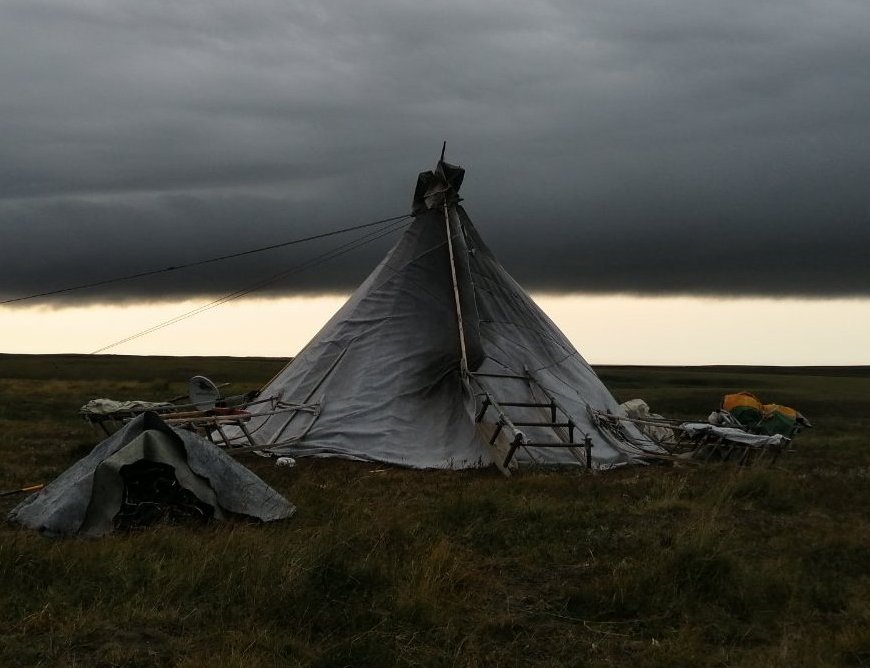 Автор: Воспитатель кочевой группы «Тундровичок», Яр Таисия АлкучевнаС.Антипаюта (Антипаютинская тундра), 2021 гТема: «Домой к чуму!»Цель: Совершенствовать навыки счета в пределах 10.Задачи:Развивать умение соотносить число (в пределах 10) с количеством предметов;Упражнять в умении двигаться в заданном направлении и обозначать его соответствующими словами: вперед, назад, налево, направо;Способствовать развитию умения работать в коллективе, общаться со сверстниками;Развитие самостоятельности.Воспитывать желание оказывать помощь друг другу.Формы организации: фронтальная, в парах, индивидуальная.Методы и приемы: проблемная ситуация, игровой прием, наглядный, практический, словесный.Демонстрационный материал: кукла в национальном ненецком костюме, изображение оленя, молоточек, чумики разной высоты, план- схема «Дорога к чуму», чум, ларец, геометрические фигуры.Раздаточный материал: карточки с изображением цифр от 1 до 10; чумики разной высоты (по 8 штук для каждого ребенка, чистый лист бумаги А4).Методика проведения:Вводная часть. Игровая ситуация «В тундру».- Ребята посмотрите, кто к нам в гости пришел, это же хозяйка чума кукла Некоча. Но почему-то она грустная. Что же с ней случилось? (воспитатель наклоняется к кукле)- Она хочет попасть домой, в свой родной дом- чум, но на пути очень много разных препятствий, и просит вашей помощи ребята.- Что же нам делать, как поступить? (дети предлагают оказать помощь)Основная часть:1. Часть. Игровое упражнение «Звуки тундры».- Ребята, посмотрит, кто это? (Воспитатель показывает картинку с изображением оленя добывающего себе пищу из-под снега, дети называют животное- олень). Вы слышите стук (Да). Это олень добывает себе пищу из-под снега, стуча по замерзшей земле.- Давайте мы с вами посчитаем, сколько раз олень постучал копытом по замершей земле. (Воспитатель стучит по дощечке за ширмой, дети считают и говорят ответ,например, «Олень постучал по земле семь раз». Дети выполняют еще 2-3 аналогичных задания).- Правильно олень постучал семь раз, все посчитали, покажете мне эту цифру (Дети поднимают карточку с соответствующей цифрой).- А вы знаете, какую пользу приносит олень людям, живущим в тундре? (пища, жилье, одежда и транспорт оленеводов).2. Часть. Игровое упражнение «Расставь чумики в ряд» (работают в парах).- Ребята давайте расставим чумики в ряд, начиная с самого высокого и заканчивая самым низким. (Предварительно дети договариваются, кто выполняет, а кто помогает.)- А теперь поменяйтесь местами и расставьте чумики в возрастающем порядке.3. Часть. Игровое упражнение «Размести чумики».-Давайте мы с вами разложим чумики на листе бумаги в таком порядке: в центр листа поставим самый большой чумик, в верхний левый угол чумик поменьше, в верхний правый угол чумик еще меньше, в нижний правый угол чумик еще поменьше и в нижний левый угол чумик еще поменьше. (Дети выполняют словесную инструкцию)- Посмотрите, какой красивый узор из чумиков у нас получился!4. Часть. Игровое упражнение по плану- схеме «Дорога к чуму».- Ребята посмотрите, что я нашла – это же карта! По ней мы быстро доберемся до чума, мы должны не ошибиться и у чума очутиться! Сейчас с помощью считалочки,выберем ведущего:Раз, два, три, четыре, пять.Мы решили поиграть,Но не знаем, как нам быть,Не хотел никто водить!На тебя укажем мы:Это верно будешь ты!- Ведущего мы с вами выбрали. Начнем наш путь, посмотрите здесь нарисована стрелочка – это начало пути, а вот здесь чум до него нам нужно добраться. (Дети вслух поясняют направления движения ведущего- прямо- налево- прямо-прямо-прямо- направо. Остальные дети идут за ним. Находят чум, хозяйка чума благодарит и дарит детям ларчик с геометрическими фигурами.- Ребята, вы помогли нашей гостье добраться до родного дома- чума, и в знак благодарности хозяйка чума подарила нам ларчик, и что же в нем лежит? (геометрические фигуры). Правильно геометрические фигуры, они нам обязательно пригодятся.Заключительная часть.-Дети, вы все молодцы, хорошо выполняли все задания. Понравилось ли вам занятие? Какие задания вам понравились, а какие вызвали затруднение? (ответы и высказывания детей) Вы были умными, сообразительными и дружными. Спасибо!